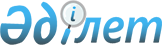 Об утверждении Правил лицензирования и квалификационных требований, предъявляемых к деятельности по оказанию физкультурно-оздоровительных, спортивных услуг, за исключением деятельности в организациях образования
					
			Утративший силу
			
			
		
					Постановление Правительства Республики Казахстан от 9 ноября 2007 года N 1063. Утратило силу постановлением Правительства Республики Казахстан от 19 января 2012 года № 124      Сноска. Утратило силу постановлением Правительства РК от 19.01.2012 № 124 (вводится в действие по истечении 21 календарного дня после первого официального опубликования, но не ранее 30.01.2012).      В соответствии с законами Республики Казахстан от 2 декабря 1999 года " О физической культуре и спорте " и от 11 января 2007 года " О лицензировании " Правительство Республики Казахстан ПОСТАНОВЛЯЕТ : 

      1. Утвердить прилагаемые: 

      1) Правила лицензирования деятельности по оказанию физкультурно-оздоровительных, спортивных услуг, за исключением деятельности в организациях образования; 

      2) квалификационные требования , предъявляемые к деятельности по оказанию физкультурно-оздоровительных, спортивных услуг, за исключением деятельности в организациях образования. 

      2. Признать утратившими силу: 

      1) пункт 1 постановления Правительства Республики Казахстан от 28 июля 2005 года N 786 "О некоторых вопросах лицензирования деятельности по оказанию физкультурно-оздоровительных, спортивных услуг, за исключением деятельности в организациях образования" (САПП Республики Казахстан, 2005 г., N 31, ст. 420); 

      2) подпункт 2) пункта 1 постановления Правительства Республики Казахстан от 23 декабря 2006 года N 1258 "О внесении дополнений и изменений в постановления Правительства Республики Казахстан от 29 декабря 1995 года N 1894 и от 28 июля 2005 года N 786" (САПП Республики Казахстан, 2006 г., N 49, ст. 522). 

      3. Настоящее постановление вводится в действие по истечении двадцатиоднодневного срока после официального опубликования.       Премьер-Министр 

      Республики Казахстан Утверждены         

постановлением Правительства 

Республики Казахстан  

от 9 ноября 2007 года N 1063  

Правила лицензирования деятельности по оказанию физкультурно-оздоровительных, спортивных услуг, за исключением деятельности в организациях образования  

1. Общие положения 

      1. Настоящие Правила разработаны в соответствии с законами Республики Казахстан от 2 декабря 1999 года " О физической культуре и спорте " и от 11 января 2007 года " О лицензировании " и определяют порядок лицензирования деятельности по оказанию физкультурно- оздоровительных, спортивных услуг, за исключением деятельности в организациях образования (далее - Правила). 

      2. Субъектами лицензирования в сфере оказания физкультурно- оздоровительных, спортивных услуг, за исключением деятельности в организациях образования, являются физические и юридические лица, квалификационный уровень которых соответствует требованиям, предъявляемым для данного вида деятельности. 

      3. Под физкультурно-оздоровительными услугами понимаются услуги, оказываемые на физкультурно-оздоровительных, спортивных и спортивно-технических сооружениях средствами физической культуры и спорта, направленные на формирование здорового образа жизни и обеспечение активного досуга населения. 

      Под спортивными услугами понимается деятельность, направленная на развитие видов спорта, организацию и проведение спортивных мероприятий и подготовку спортсменов по различным видам спорта к участию в соревнованиях. 

      4. Лицензия на осуществление деятельности по оказанию физкультурно-оздоровительных, спортивных услуг, за исключением деятельности в организациях образования (далее - лицензия), выдается нижеследующими государственными органами (далее - лицензиары): 

      1) Комитетом по спорту Министерства туризма и спорта Республики Казахстан, следующим заявителям: 

      республиканским и региональным общественным объединениям, союзам, ассоциациям (федерациям); 

      физическим и юридическим лицам, оказывающим физкультурно- оздоровительные, спортивные услуги, за исключением деятельности в организациях образования, на спортивных сооружениях высшей категории; 

      2) областными (города республиканского значения, столицы) исполнительными органами, следующим заявителям: 

      физкультурно-оздоровительным, спортивным клубам, центрам, секциям и другим организациям, оказывающим физкультурно-оздоровительные, спортивные услуги, за исключением деятельности в организациях образования; 

      физическим и юридическим лицам, оказывающим физкультурно- оздоровительные, спортивные услуги, за исключением деятельности в организациях образования, на спортивных сооружениях первой, второй и третьей категорий; 

      местным общественным объединениям, союзам, ассоциациям (областным федерациям). 

      5. Лицензия является генеральной и выдается без ограничения срока действия. 

      6. Лицензия является документом строгой отчетности и оформляется в одном экземпляре на государственном и русском языках.  

2. Порядок получения лицензии 

      7. Для получения лицензии физические и юридические лица представляют лицензиару следующие документы: 

      1) заявление; 

      2) нотариально заверенные копии устава и свидетельства о государственной регистрации заявителя в качестве юридического лица - для юридического лица; 

      3) копия документа, удостоверяющего личность, - для физического лица; 

      4) нотариально заверенную копию свидетельства о государственной регистрации заявителя в качестве индивидуального предпринимателя - для индивидуального предпринимателя; 

      5) нотариально заверенную копию свидетельства о постановке заявителя на учет в налоговом органе; 

      6) документ, подтверждающий уплату в бюджет лицензионного сбора за право занятия деятельностью по оказанию физкультурно- оздоровительных, спортивных услуг, за исключением деятельности в организациях образования; 

      7) сведения и документы в соответствии квалификационными требованиями. 

      Общественные объединения, союзы, ассоциации по физической культуре и спорту (федерации по видам спорта), для осуществления деятельности которых, не требуются собственные или арендованные спортивные сооружения или оснащенные помещения, не представляют документы, подтверждающие соответствие заявителя подпунктам 1), 4) и 5) квалификационных требований, предъявляемых к деятельности по оказанию физкультурно-оздоровительных, спортивных услуг, за исключением деятельности в организациях образования. 

       Сноска. Пункт 7 с изменениями, внесенными постановлением Правительства РК от 20.02.2009 N 200 (порядок введения в действие см. п. 2 ). 

      8. Все документы, представленные соответствующему лицензиару для выдачи лицензии, принимаются по описи, копия которой направляется (вручается) заявителю с отметкой о дате приема документов указанным органом. 

      9. Для получения заключений органов в области санитарно- эпидемиологической и противопожарной безопасности лицензиар в течение двух рабочих дней со дня регистрации документов заявителя на получение лицензии, а для субъектов малого предпринимательства в течение одного рабочего дня направляет по месту государственной регистрации заявителя запрос в органы в области санитарно- эпидемиологической и противопожарной безопасности о представлении заключения о соответствии заявителя требованиям, предъявляемым в области санитарно-эпидемиологической и противопожарной безопасности . 

      Органы в области санитарно-эпидемиологической и противопожарной безопасности на основании запроса лицензиара в течение двадцати пяти рабочих дней, а для субъектов малого предпринимательства в течение семи рабочих дней устанавливают соответствие заявителя предъявляемым требованиям в области санитарно-эпидемиологической и противопожарной безопасности и направляют соответствующему лицензиару заключение о соответствии заявителя предъявляемым требованиям. 

      10. Лицензиар рассматривает заявление и выдает лицензию не позднее тридцати рабочих дней, а для субъектов малого предпринимательства не позднее десяти рабочих дней со дня представления заявления с соответствующими документами при условии соответствия заявителя предъявляемым требованиям для заявленного вида деятельности. 

      11. Лицензия подписывается руководителем лицензиара либо уполномоченным на это лицом и заверяется печатью лицензиара. 

      12. Выдача лицензии производится заявителю или его уполномоченному представителю на основании доверенности. 

      13. В случае, если лицензиар в сроки, установленные для выдачи лицензии, не выдал заявителю лицензию либо письменно не уведомил заявителя о причине отказа в выдаче лицензии, то по истечении пяти рабочих дней с даты истечения сроков, установленных для выдачи лицензии, заявитель письменно уведомляет лицензиара о начале осуществления заявленного им вида деятельности. 

      Лицензиар не позднее пяти рабочих дней с момента получения письменного уведомления заявителя обязан выдать лицензию с даты, указанной заявителем в письменном уведомлении. 

      14. При утере, порче лицензии лицензиат имеет право на получение ее дубликата. Лицензиар в течение десяти рабочих дней со дня подачи заявления о выдаче дубликата, выдает дубликат лицензии с присвоением нового номера и надписью "Дубликат" в правом верхнем углу. 

      15. В случае изменения фамилии, имени, отчества физического лица, при реорганизации юридического лица в форме слияния, присоединения, выделения или преобразования, изменении наименования, а также наименования вида деятельности, если такое изменение не повлекло изменения существа выполняемых операций в рамках вида деятельности, оно обязано в течение тридцати календарных дней подать заявление о переоформлении лицензии с приложением соответствующих документов, подтверждающих указанные сведения. 

      16. Лицензия прекращает свое действие в случаях: 

      1) лишения лицензии; 

      2) прекращения деятельности физического лица, ликвидации юридического лица, реорганизации юридического лица, за исключением реорганизации в форме слияния, присоединения, выделения или преобразования; 

      3) добровольного возврата лицензии к лицензиару; 

      4) исключения деятельности по оказанию физкультурно-оздоровительных, спортивных услуг, за исключением деятельности в организациях образования, из перечня лицензируемых. 

      При прекращении действия лицензии лицензиат обязан в течение десяти рабочих дней вернуть лицензию лицензиару. 

      17. Приостановление действия, лишение лицензии осуществляются в порядке, предусмотренном законодательством Республики Казахстан об административных правонарушениях .  

3. Отказ в выдаче лицензии 

      18. В выдаче лицензии может быть отказано в случаях, если: 

      1) осуществление данного вида деятельности законодательными актами запрещено для данной категории субъектов ; 

      2) не представлены все документы, требуемые в соответствии с пунктом 7 настоящих Правил. При устранении заявителем указанных препятствий заявление рассматривается на общих основаниях; 

      3) не внесен лицензионный сбор за право занятия лицензируемым видом деятельности; 

      4) заявитель не соответствует квалификационным требованиям, установленным законодательством; 

      5) в отношении заявителя имеется вступивший в законную силу приговор суда, запрещающий ему занятие данным видом деятельности. 

      19. При отказе в выдаче лицензии заявителю дается мотивированный ответ в письменном виде в сроки, установленные для выдачи лицензии.  

4. Учет лицензий и контроль 

      20. Лицензиар осуществляет лицензионный контроль, направленный на обеспечение соблюдения лицензиатом законодательства Республики Казахстан о лицензировании. 

      Лицензиар вправе требовать от лицензиата в рамках своей компетенции представления соответствующих документов и получать письменную или устную информацию, необходимую для выполнения контрольных функций. 

      21. Лицензиар ведет реестр лицензий, содержащий сведения о выданных, переоформленных, приостановленных, возобновленных и прекративших действие лицензиях. Утверждены         

постановлением Правительства 

Республики Казахстан  

от 9 ноября 2007 года N 1063  

Квалификационные требования, предъявляемые к деятельности по оказанию физкультурно-оздоровительных, спортивных услуг, за исключением деятельности в организациях образования        Сноска. Требования с изменениями, внесенными постановлением Правительства РК от 20.02.2009 N 200 (порядок введения в действие см. п. 2 ).       Квалификационные требования, предъявляемые к заявителю при лицензировании деятельности по оказанию физкультурно-оздоровительных, спортивных услуг, за исключением деятельности в организациях образования, включают наличие: 

      1) спортивного сооружения или помещения, пригодного для занятий физкультурно-оздоровительной, спортивной деятельностью на праве собственности или аренды, и имеющих соответствующую категорию; 

      2) для юридического лица - тренерско-преподавательского состава с высшим профессиональным или средним профессиональным образованием по специальности "физическая культура и спорт"; 

      для физического лица - высшего или среднего профессионального образования по специальности "физическая культура и спорт" или трудового договора с работником, имеющим высшее или среднее профессиональное образование по специальности "физическая культура и спорт"; 

      3) постоянного квалифицированного медицинского обслуживания; 

      4) паспорта спортивного сооружения или помещения, пригодного для занятий физкультурно-оздоровительной, спортивной деятельностью с указанием категории; 

      5) акта технического обследования спортивного сооружения или помещения пригодного для занятий физкультурно-оздоровительной, спортивной деятельностью в части их эксплуатационной надежности. 
					© 2012. РГП на ПХВ «Институт законодательства и правовой информации Республики Казахстан» Министерства юстиции Республики Казахстан
				